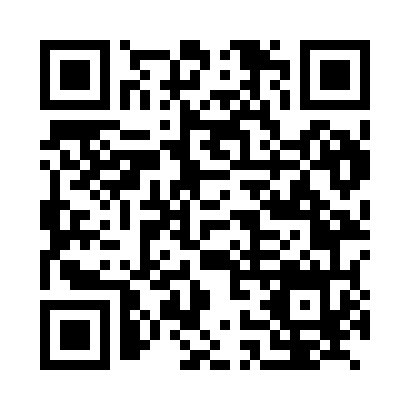 Prayer times for Bole, GhanaWed 1 May 2024 - Fri 31 May 2024High Latitude Method: NonePrayer Calculation Method: Muslim World LeagueAsar Calculation Method: ShafiPrayer times provided by https://www.salahtimes.comDateDayFajrSunriseDhuhrAsrMaghribIsha1Wed4:415:5412:073:226:207:292Thu4:405:5312:073:226:217:293Fri4:405:5312:073:236:217:304Sat4:395:5312:073:236:217:305Sun4:395:5212:073:246:217:306Mon4:395:5212:073:246:217:307Tue4:385:5212:063:246:217:308Wed4:385:5212:063:256:217:319Thu4:385:5112:063:256:217:3110Fri4:375:5112:063:266:227:3111Sat4:375:5112:063:266:227:3212Sun4:375:5112:063:266:227:3213Mon4:365:5112:063:276:227:3214Tue4:365:5012:063:276:227:3215Wed4:365:5012:063:286:227:3316Thu4:355:5012:063:286:237:3317Fri4:355:5012:063:286:237:3318Sat4:355:5012:063:296:237:3419Sun4:355:5012:063:296:237:3420Mon4:345:5012:073:296:247:3421Tue4:345:5012:073:306:247:3522Wed4:345:4912:073:306:247:3523Thu4:345:4912:073:306:247:3524Fri4:345:4912:073:316:247:3625Sat4:345:4912:073:316:257:3626Sun4:335:4912:073:316:257:3627Mon4:335:4912:073:326:257:3728Tue4:335:4912:073:326:257:3729Wed4:335:4912:073:326:267:3730Thu4:335:4912:083:336:267:3831Fri4:335:4912:083:336:267:38